ÜberschriftUnterüberschriftAugsburg, 5. April 2011. CADENAS auf der Hannover Messe vom 4. bis 8. April 2011Als Partner von Parametric Technology Corporation (PTC) an deren Messestand A40 Halle 17 Viele KundenkontakteZahlreiche neue Kontakte zu Unternehmen geknüpftWirtschaft kurbelt wieder an -> war auch auf der HMI bemerkbarBewusstsein und Interesse für Teilemanagement und Geosuche wächstInteressenten kamen an den Stand HMI Infos:Beste Bilanz seit zehn JahrenWeltweit wichtigstes Technologie-EreignisSchwerpunkt der Hannover Messe 2011: Schwerpunktthema „Smart Efficiency“So viele Besucher wie noch nie, 30% mehr Besucher als 2009, mehr als 230 000 BesucherZwischenüberschriftTextPressebild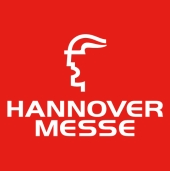 BU: Text.x ZeichenBilder und Text stehen auf unserer Webseite zum Download bereit: www.cadenas.deNews & Events / PressemitteilungenÜber die CADENAS GmbHCADENAS ist ein führender Softwarehersteller in den Bereichen Strategisches Teilemanagement und Teilereduzierung (PARTsolutions) sowie Elektronische CAD Produktkataloge (eCATALOGsolutions). Das Unternehmen stellt mit seinen maßgeschneiderten Softwarelösungen ein Bindeglied zwischen den Komponentenherstellern und ihren Produkten sowie den Abnehmern dar.Der Name CADENAS (span. Prozessketten) steht mit seinen 300 Mitarbeitern an zwölf internationalen Standorten seit über 18 Jahren für Erfolg, Kreativität, Beratung und Prozessoptimierung.CADENAS hat in der Rolle eines Initiators und Vordenkers bereits viele wichtige Neuerungen und Trends in den beiden Geschäftsfeldern etabliert.PARTsolutions Innovationen:Die Suche von CAD Bauteilen anhand von TopologienDie Ähnlichkeitssuche von CAD Bauteilen automatisch im HintergrundDie CAD Teilesuche durch SkizziereneCATALOGsolutions Innovationen:Die Suche nach 3D CAD Teilen auf SmartphonesDie Nutzung des Quick Response CodesDer Einsatz von 3D Brillen zur Präsentation von CAD ModellenDie Steuerung von 3D CAD Teilen mit Hilfe der Wii FernbedienungDie Unterstützung der Augmented Reality TechnologieWeitere Informationen über die neuesten Innovationen sowie das Unternehmen finden Sie auf unserer Internetseite unter: www.cadenas.de.